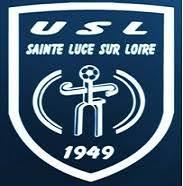 FICHE D’INSCRIPTIONSTAGE 100% FOOT USL NOM :      PRENOM :     DATE DE NAISSANCE :      Catégorie du licencié :      Adresse mail :      Numéro de téléphone :      Règlement : Chèques ☐Espèces  ☐A retourner avec le dossier d’information au plus tard le 23 AVRIL 2021 à nicolas.asmuret@gmail.com ou en main propreContact : Nicolas AMORIM, Responsable de l’école de foot de L’USL : 0762046738.Nom et prénom parentsAdresses si différente Numéros 